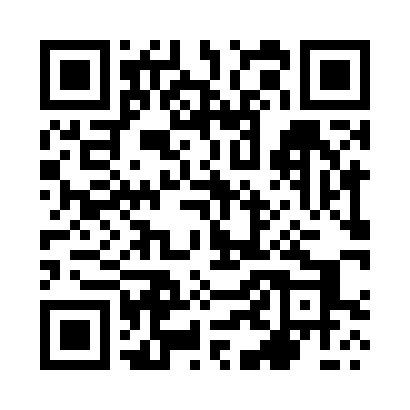 Prayer times for Skarszewy, PolandMon 1 Apr 2024 - Tue 30 Apr 2024High Latitude Method: Angle Based RulePrayer Calculation Method: Muslim World LeagueAsar Calculation Method: HanafiPrayer times provided by https://www.salahtimes.comDateDayFajrSunriseDhuhrAsrMaghribIsha1Mon4:106:1812:505:167:239:232Tue4:076:1612:505:177:259:253Wed4:046:1312:495:197:279:284Thu4:016:1112:495:207:299:305Fri3:576:0812:495:217:309:336Sat3:546:0612:495:237:329:367Sun3:516:0312:485:247:349:388Mon3:476:0112:485:257:369:419Tue3:445:5912:485:277:389:4410Wed3:405:5612:475:287:409:4711Thu3:375:5412:475:297:429:5012Fri3:335:5112:475:307:439:5213Sat3:305:4912:475:327:459:5514Sun3:265:4712:465:337:479:5815Mon3:235:4412:465:347:4910:0116Tue3:195:4212:465:367:5110:0417Wed3:155:4012:465:377:5310:0718Thu3:115:3712:455:387:5510:1119Fri3:085:3512:455:397:5710:1420Sat3:045:3312:455:407:5810:1721Sun3:005:3012:455:428:0010:2022Mon2:565:2812:455:438:0210:2423Tue2:525:2612:445:448:0410:2724Wed2:475:2412:445:458:0610:3125Thu2:435:2212:445:468:0810:3426Fri2:395:1912:445:488:1010:3827Sat2:345:1712:445:498:1110:4228Sun2:335:1512:445:508:1310:4629Mon2:325:1312:445:518:1510:4830Tue2:315:1112:435:528:1710:48